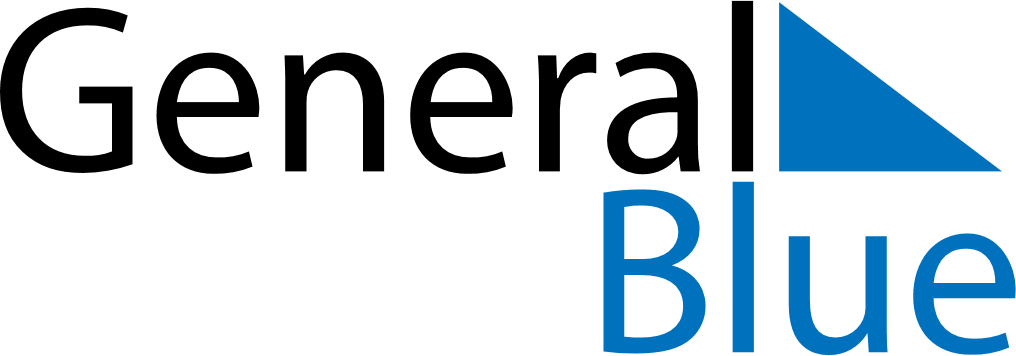 Weekly CalendarSeptember 27, 2021 - October 3, 2021Weekly CalendarSeptember 27, 2021 - October 3, 2021AMPMMondaySep 27TuesdaySep 28WednesdaySep 29ThursdaySep 30FridayOct 01SaturdayOct 02SundayOct 03